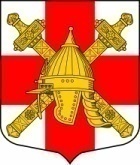 АДМИНИСТРАЦИЯСИНЯВИНСКОГО ГОРОДСКОГО ПОСЕЛЕНИЯКИРОВСКОГО  МУНИЦИПАЛЬНОГО  РАЙОНА  ЛЕНИНГРАДСКОЙ ОБЛАСТИП О С Т А Н О В Л Е Н И Еот   «07» июля 2016 года № 174О внесении изменений в постановление администрации Синявинского городского поселения Кировского муниципального района Ленинградской области от «04»  мая 2016 года № 123 «Об утверждении административного регламента по  осуществлению муниципального жилищного контроля на территорииСинявинского городского поселения Кировского муниципального района Ленинградской области»В соответствии с ч. 8 ст. 7 Федерального закона от 26.12.2008 № 294-ФЗ «О защите прав юридических лиц и индивидуальных предпринимателей при осуществлении государственного контроля (надзора) и муниципального контроля», Правилами направления запроса и получения на безвозмездной основе, в том числе в электронной форме, документов и (или) информации органами государственного контроля (надзора), органами муниципального контроля при организации и проведении проверок от иных государственных органов, органов местного самоуправления либо подведомственных государственным органам или органам местного самоуправления организаций, в распоряжении которых находятся эти документы и (или) информация, в рамках межведомственного информационного взаимодействия, утвержденными постановлением Правительства РФ от 18.04.2016 № 323, Перечнем документов и (или) информации, запрашиваемых и получаемых в рамках межведомственного информационного взаимодействия органами государственного контроля (надзора), органами муниципального контроля при организации и проведении проверок от иных государственных органов, органов местного самоуправления либо подведомственных государственным органам или органам местного самоуправления организаций, в распоряжении которых находятся эти документы и (или) информация, утвержденным распоряжением Правительства РФ от 16.04.2016 № 724-р: 1.Внести в постановление администрации Синявинского городского поселения Кировского муниципального района Ленинградской области от «04» мая 2016 года № 123 «Об утверждении административного регламента по  осуществлению муниципального жилищного контроля на территории Синявинского городского поселения Кировского муниципального района Ленинградской области (далее Административный регламент)» изменение.1.1. Дополнить Административный регламент пунктом 3.6.1. следующего содержания:«3.6.1. При организации и проведении проверок органы муниципального контроля запрашивают и получают на безвозмездной основе от иных государственных органов, органов местного самоуправления либо подведомственных государственным органам или органам местного самоуправления организаций, в распоряжении которых находятся эти документы и (или) информация, в том числе в электронной форме, документы и (или) информацию, включенные в Перечень, утвержденный распоряжением Правительства РФ от 16.04.2016 № 724-р, в рамках межведомственного информационного взаимодействия в сроки и порядке, которые установлены Правилами, утвержденными постановлением Правительства РФ от 18.04.2016            № 323.».2.Контроль за исполнением настоящего постановления оставляю за собой.И.о. главы администрации                                                          Е.В. ХоменокРазослано: дело, сектор УМИ администрации, Кировская городская прокуратура ЛО